   Российская Федерация                                                                    Россия Федерациязы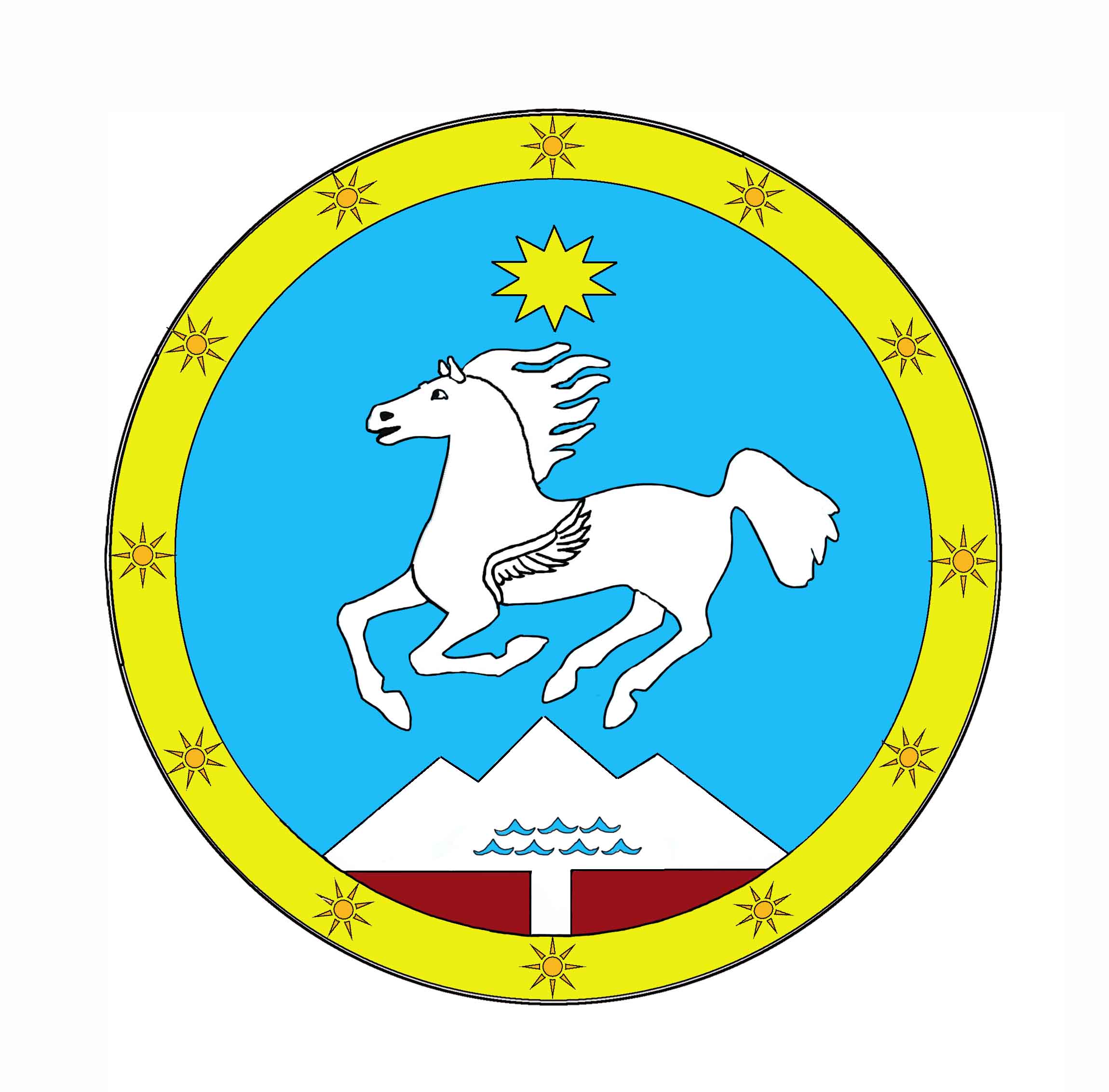  Республика Алтай                                                                                 Алтай Республикау  Сельская администрация                                                                    Jуртын администрациязыБалыктуюльского сельского поселения                                               Балыктуjул jуртын jеезезиСовет депутатов                                                                                      Депутаттардын СоведиРЕШЕНИЕ                                                                                ЧЕЧИМот 30 «июня» 2022 г                                                                  №69/2  О внесении изменений в решение Совета депутатов от «28» декабря 2021г.«О  бюджете муниципального образования «Балыктуюльское сельское поселение» на 2022 год и на плановый период 2023 и 2024 годовСовет депутатов муниципального образования «Балыктуюльское сельское поселение в связи с дополнительными  ассигнованиями на 2022 г.  РЕШИЛ:1. В статье 1 пункта 1.1 слова «7897,2 тыс.рублей» заменить словами «8097,2 тыс.рублей».2. В статье 1 пункта 1.2 слова «7897,2 тыс.рублей» заменить словами «8228,1 тыс.рублей».3. В статье 2 пункта 1.2  слова «7444,7 тыс. рублей» заменить словами « 7644,7 тыс. рублей».4. в статье 1 пункта 1 подпункт 1.3 слова «0,0 тыс.рублей» заменить словами «130,9 тыс.рублей».5.Утвердить источники финансирования дефицита бюджета согласно приложению №3 к настоящему Решению.6. Утвердить и изложить в новой редакции приложение №5 «Объем поступлений доходов по основным источникам в 2022г.7. Утвердить и изложить в новой редакции приложение №7 «Распределение
расходов местного бюджета по разделам, подразделам расходов классификации расходов  на 2022 год».8. Утвердить и изложить в новой редакции приложение №9 «Распределение
расходов бюджета муниципального образования "Балыктуюльского сельского поселения"  по главным распорядителям бюджетных средств, разделам, подразделам, целевым статьям расходов, видам расходов классификации расходов  на 2022 год».  12. Настоящее Решение вступает в силу с момента обнародования.Председатель Совета депутатов:                                        Д.Г. Чулунов